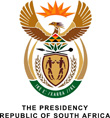 NATIONAL ASSEMBLY QUESTION FOR WRITTEN REPLY447.	Ms T K Motshidi (DA) to ask the President of the Republic:Whether he met with a group of female firefighters employed by the City of Ekurhuleni after they approached him around 23 August 2018 to highlight their grievances relating to alleged discrepancies in the payment of allowances; if not, on what date is it envisaged that the meeting will take place; if so, what (a) commitments came out of the specified meeting and (b) is the name of each woman who signed the memorandum handed over to him? NW510EREPLY:(a)	I did not have a meeting with the female firefighters employed by the City of Ekurhuleni. (b)	The memorandum was received by a Presidency official on 23 August 2018. It was forwarded to the City of Ekurhuleni, which has been asked to address the concerns raised in the memorandum, working with the Department of Cooperative Governance.	Apart from the signatures, there are no names specified in the memorandum that was submitted to the Presidency. 